   РЕШЕНИЕ                              с. Старый Куклюк                          КАРАР    № 186                                                                                 «26» мая  2020 года«О материальном поощрении»В соответствии с распоряжением Кабинета Министров Республики Татарстан от  15.05.2020г.  №950-р «О материальном поощрении глав городских и сельских поселений муниципальных образований Республики Татарстан по итогам работы за I квартал 2020 года», Совет Старокуклюкского сельского поселенияРЕШИЛ:Выплатить материальное поощрение главе Старокуклюкского сельского поселения согласно приложению.Контроль за исполнением настоящего решения оставляю за собой.Председатель						                           Бахметов А.Б.Приложениек решению СоветаСтарокуклюкского сельского поселенияот «26» мая 2020г. №186Распределение субсидий Старокуклюкскому сельскому поселению на материальное поощрение глав городских и сельских поселенийСОВЕТ СТАРОКУКЛЮКСКОГОСЕЛЬСКОГО ПОСЕЛЕНИЯ ЕЛАБУЖСКОГО МУНИЦИПАЛЬНОГОРАЙОНАРЕСПУБЛИКИ ТАТАРСТАН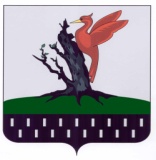 ТАТАРСТАН РЕСПУБЛИКАСЫАЛАБУГА  МУНИЦИПАЛЬ РАЙОНЫ  ИСКЕ КУКЛЕКАВЫЛ ЖИРЛЕГЕ  СОВЕТЫ НаименованиеСумма субсидий,рублей12Материальное поощрение22 868,00Начисления, 30,2%6 906,14Итого29 774,14